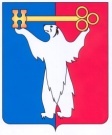 АДМИНИСТРАЦИЯ ГОРОДА НОРИЛЬСКАКРАСНОЯРСКОГО КРАЯРАСПОРЯЖЕНИЕ14.08.2018	г.Норильск	№ 4306Об отказе в изменении вида разрешенного использования земельного участка Рассмотрев заявление Асланяна Андрея Николаевича, об изменении вида разрешенного использования земельного участка с кадастровым номером 24:55:0402011:31 «магазины» на вид разрешенного использования «кафетерий», в соответствии с абзацем 5 подпункта 1 пункта 3.3.1 раздела 3 Главы I Части I Правил землепользования и застройки на территории муниципального образования город Норильск, утвержденными решением Норильского городского Совета депутатов от 10.11.2009 № 22-533 (далее – Правила), учитывая, что размер земельного участка с кадастровым номером 24:55:0401011:31 не соответствует предельным (минимальным и (или) максимальным) размерам земельных участков, в том числе их площади для размещения объектов капитального строительства: «общественное питание» - не менее 0,1 га и не более 0,25 га, 1. 	Отказать в изменении вида разрешенного использования земельного участка с кадастровым номером 24:55:0402011:31 «магазины» на вид разрешенного использования «кафетерий», по адресу: Красноярский край, город Норильск, район Центральный, ул. Кирова, 15А.2.  	Управлению по градостроительству и землепользованию Администрации города Норильска направить копию настоящего распоряжения в адрес Асланяна Андрея Николаевича в течение пяти календарных дней с даты его издания.3.	Опубликовать настоящее распоряжение в газете «Заполярная правда» и разместить его на официальном сайте муниципального образования город Норильск.4.	 Контроль исполнения пункта 2 настоящего распоряжения возложить на заместителя Главы города Норильска по собственности и развитию предпринимательства.Глава города Норильска	Р.В. Ахметчин